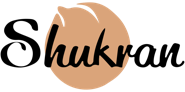 Nota de prensa Shukran Foods y Mensajeros de la Paz reparten 150 menús por San Isidro para los más necesitadosLos menús se repartieron el 15 de mayo a las 13h de la tarde en la Iglesia de San Antón del Padre Ángel.Con esta acción solidaria, Shukran Foods busca que los más desfavorecidos disfruten de una comida completa y saludable en una día tan especial.Madrid, 16 de mayo de 2023.- Las consecuencias de la pandemia sanitaria, la inflación, y la inestabilidad a nivel mundial están provocando que aumenten las colas del hambre. En el día de San Isidro muchas familias no dispondrán de ingresos para poner un plato caliente encima de la mesa. Es por ese motivo que la compañía de alimentación Shukran Foods ha decidido unirse una vez más a Mensajeros de la Paz para intentar que 150 personas pasen un día un poco más agradable.  Patricia Gallego, CEO de Shukran Foods explica que “Es para nosotros un orgullo poder colaborar con Mensajeros, creemos que hacen una labor encomiable y por ello, nos sumamos con iniciativas solidarias como el cocido de San Isidro. Me siento muy orgullosa de contar con un equipo humano tan solidario que hace que las fiestas de los más desfavorecidos sean un poquito mejores. Hemos logrado que el cocido solidario se convierta ya en una tradición y queremos continuar con ella muchos años”El menú, para 150 personas, consiste en un cocido completo – con sopa, garbanzos y carne –, rosquillas de San Isidro y un zumo. Un menú completo que contiene todos los nutrientes necesarios para una dieta equilibrada.Shukran Group colabora desde hace años con Mensajeros de la Paz organizando el cocido solidario de San Isidro cada 15 de mayo y donando alimentos al Banco de Alimentos del Padre Ángel.Sobre Shukran Foods Shukran Foods nace en 2010 con la apertura de varios restaurantes. Se trata de una empresa de referencia en el sector de la alimentación, especializada en productos veganos saludables. Los productos y recetas que completan la oferta de Shukran son elaborados de en un obrador propio de 1000 metros cuadrados, en el que se combina la última tecnología con el trabajo artesano. Actualmente, sus productos se distribuyen en más de 500 puntos de venta. www.shukran.es